«Подарок жителям улицы Заводская»	Новые дороги в поселке – всегда значимое событие.  Это и комфортная жизнь и широкий простор для развития.  В текущем году администрация Балаганского МО вложила немало средств в ремонт уже существующих  асфальтированных дорог, проведено грейдирование  щебеночных и гравийных дорог. Так, и у жителей улицы Заводская появился повод  для радости - появилось дорожное покрытие. Жители  теперь уверены, что в любую погоду к ним сможет добраться каждый желающий: - Мы долго ждали, когда у нас появится новая дорога.  Раньше, с наступлением дождливой погоды, у нас сердце замирало. Теперь тут может проехать любой автомобиль. - Это значимое событие для нашего поселения.  Мы ввели в эксплуатацию дорожный участок протяженностью 350 метров. От перекрестка с улицей Кольцевая он отсыпан песчано-щебеночным основанием. Работы осуществило наше предприятие ООО «Магистраль» (директор Константинов А.В.), на общую сумму 674 тыс.руб., - рассказывает глава Балаганского муниципального образования Николай Лобанов. 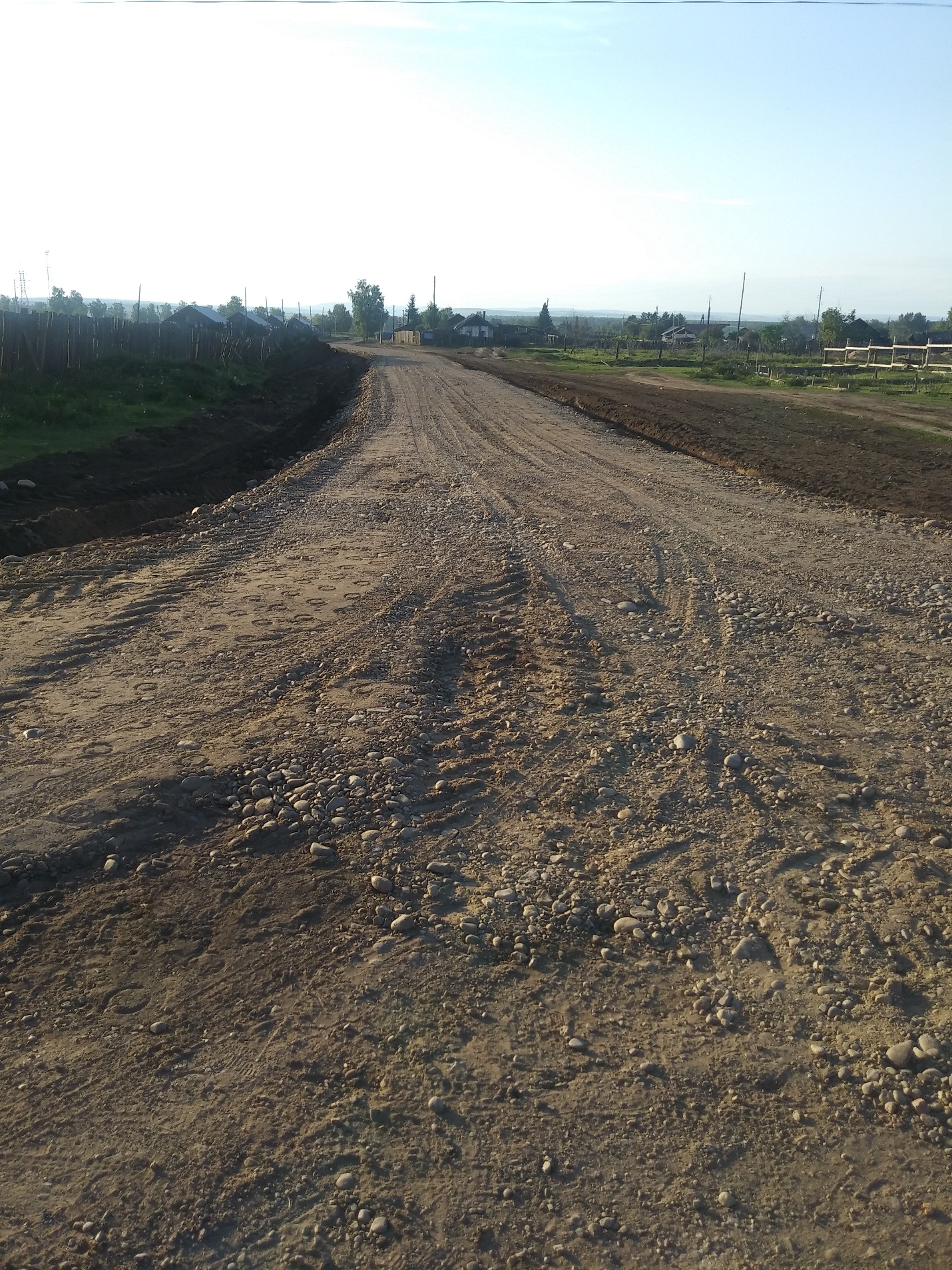 